ГОСУДАРСТВЕННОЕ БЮДЖЕТНОЕ ОБЩЕОБРАЗОВАТЕЛЬНОЕ УЧРЕЖДЕНИЕ  СРЕДНЯЯ ОБЩЕОБРАЗОВАТЕЛЬНАЯ ШКОЛА № 51 ПЕТРОГРАДСКОГО РАЙОНА САНКТ-ПЕТЕРБУРГА2019                                                                                     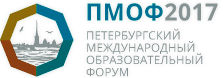 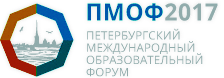 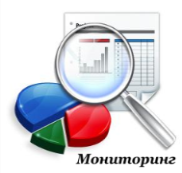 УЧАСТИЕ В СОБЫТИИ 27 МАРТА 2019 Семинар «Развитие системы наставничества молодых педагогов как определяющий фактор эффективного решения кадровой проблемы в образовательной организации» Опыт Петербурга по созданию системы наставничества представили образовательные организации: центр «Альфа-Диалог», школа № 619 Калининского района, школа № 51 Петроградского района Санкт-ПетербургаГОСУДАРСТВЕННОЕ БЮДЖЕТНОЕ ОБЩЕОБРАЗОВАТЕЛЬНОЕ УЧРЕЖДЕНИЕ  СРЕДНЯЯ ОБЩЕОБРАЗОВАТЕЛЬНАЯ ШКОЛА № 51 ПЕТРОГРАДСКОГО РАЙОНА САНКТ-ПЕТЕРБУРГАУЧАСТИЕ В СОБЫТИИ 27  МАРТА 2019 «Развитие системы наставничества молодых педагогов как определяющий фактор эффективного решения кадровой проблемы в образовательной организации» В продолжение выступлений в рабочих группах коллеги обсуждали проблемные вопросы:Молодой педагог в школе: «быть или не быть»? Взаимодействие педагогов разных поколений: кто кого может научить и чему? Выпускник современного педагогического вуза — учитель?В обсуждении вопросов семинара приняли участие более 25 человек: педагогические и руководящие работники образовательных организаций Санкт-Петербурга, Казани, Новосибирска, Тобольска, Луганской Народной Республики, студенты и магистранты филологического факультета и института педагогики РГПУ им. А. И. ГерценаВсе участники отметили, что на семинаре сложилась добрая творческая атмосфера, настоящий профессиональный диалог представителей разных поколений учителей.ГОСУДАРСТВЕННОЕ БЮДЖЕТНОЕ ОБЩЕОБРАЗОВАТЕЛЬНОЕ УЧРЕЖДЕНИЕ  СРЕДНЯЯ ОБЩЕОБРАЗОВАТЕЛЬНАЯ ШКОЛА № 51 ПЕТРОГРАДСКОГО РАЙОНА САНКТ-ПЕТЕРБУРГАОТЧЕТ О  СОБЫТИИ 27  МАРТА 2019ОРГАНИЗАТОРАМ БОЛЬШОЕ СПАСИБО!!!Елена Робертовна Ядровская, д. п. н., профессор кафедры образовательных технологий в филологии РГПУ им. А. И. Герцена, директор центра «Альфа-Диалог», рассказала о реализации социально значимых проектов, направленных на развитие преемственности, связи поколений, наставничества педагогов России.По теме семинара представила опыт школы № 619 Марина Юрьевна Кулинич, учитель начальных классовВыступление Марины Юрьевны было посвящено школьной модели наставничества в практике обучения и развития молодых учителей.Вопросы профессионального взаимодействия молодого педагога и учителя-наставника рассмотрела в своем выступлении заместитель директора по научно-методической работе ГБОУ СОШ № 51 Петроградского района Людмила Викторовна Арсентьева.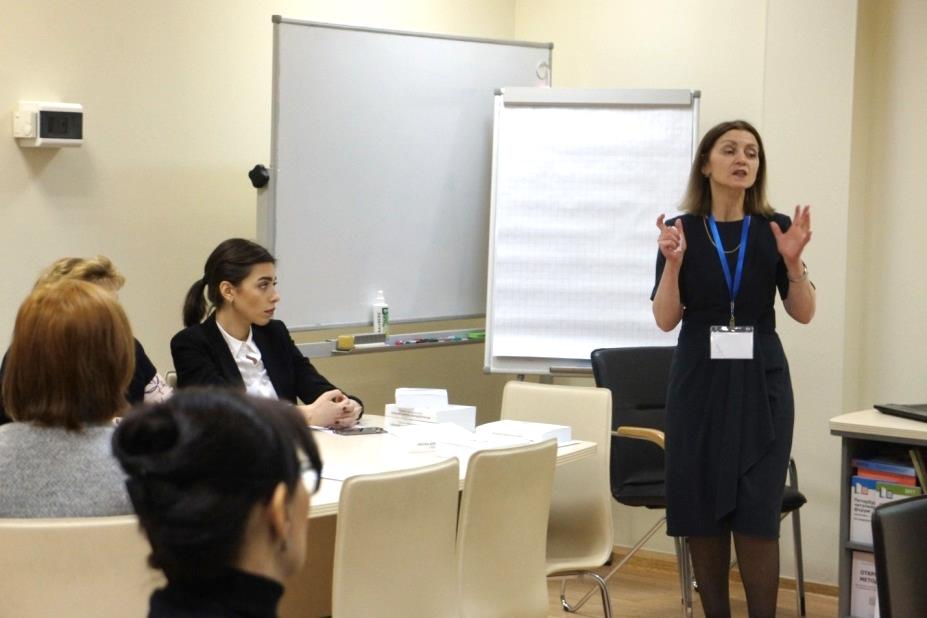 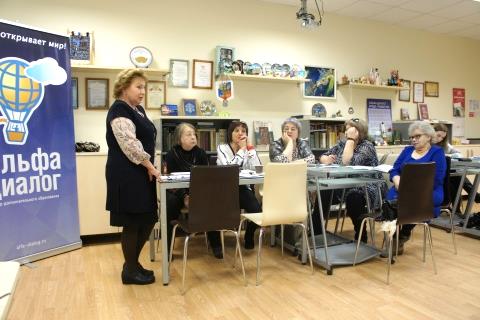 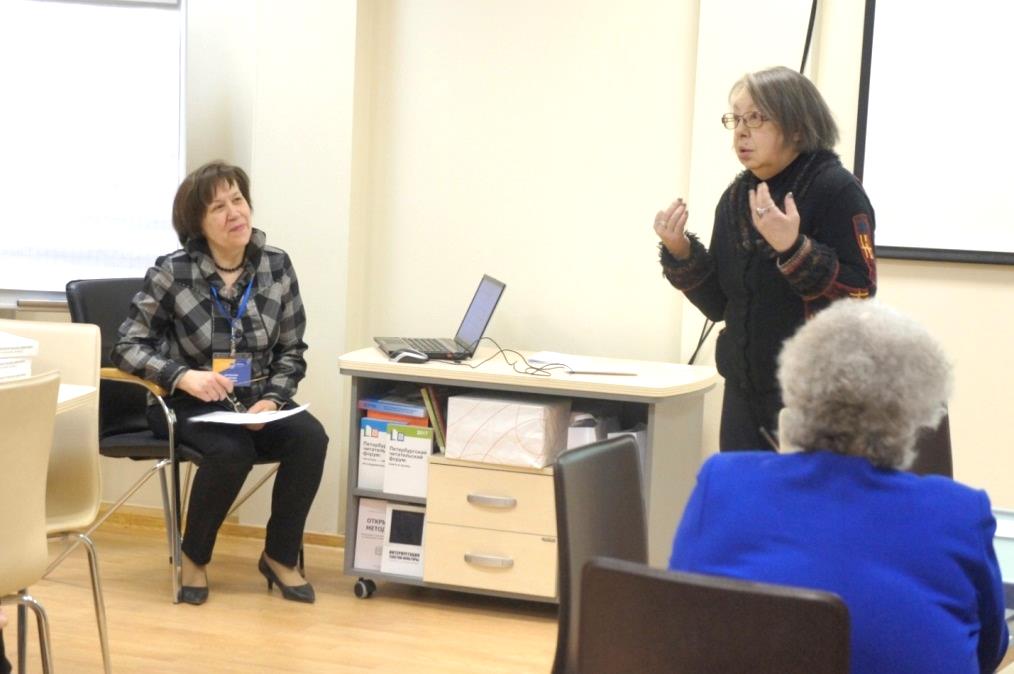 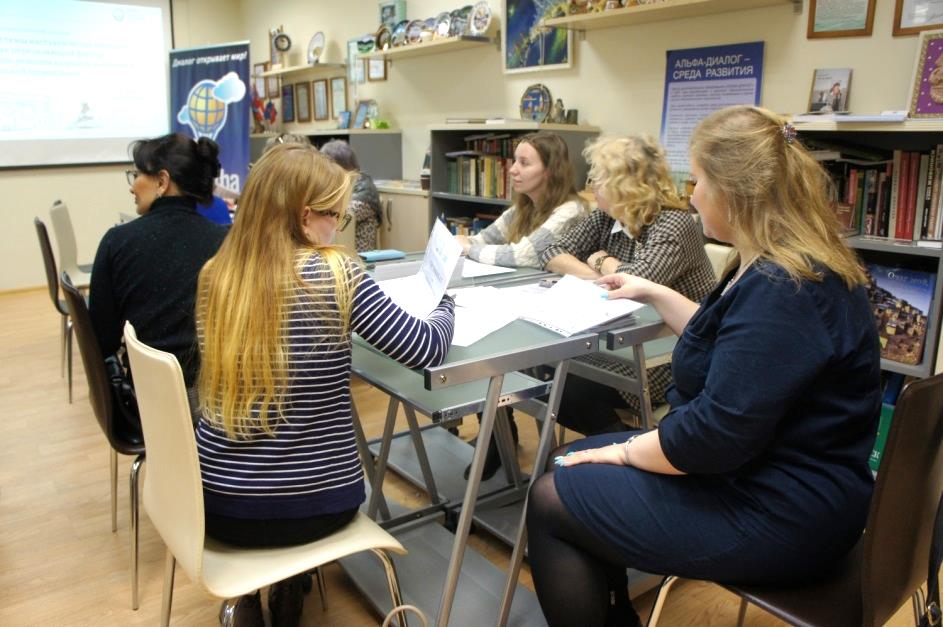 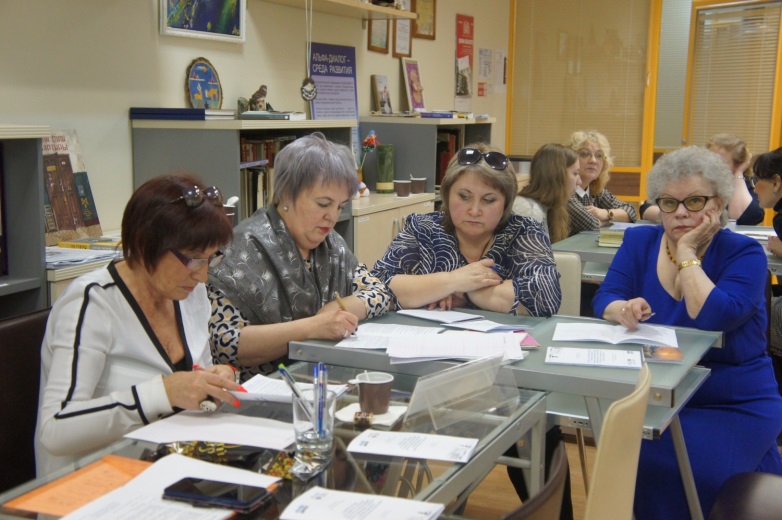 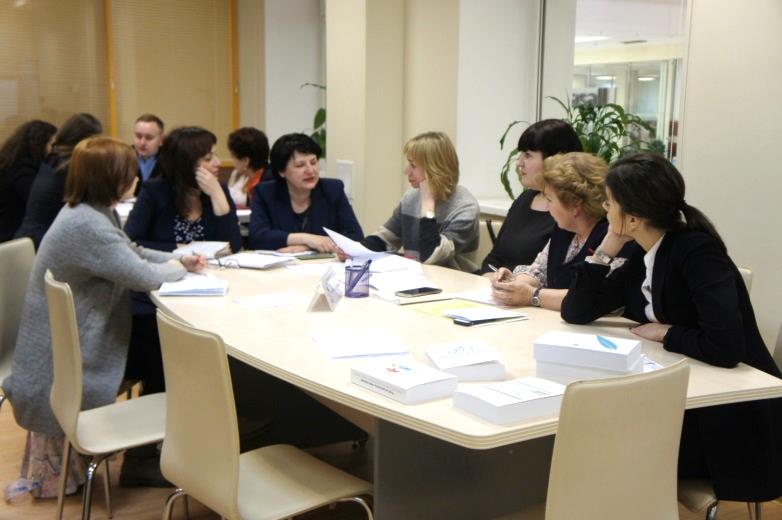 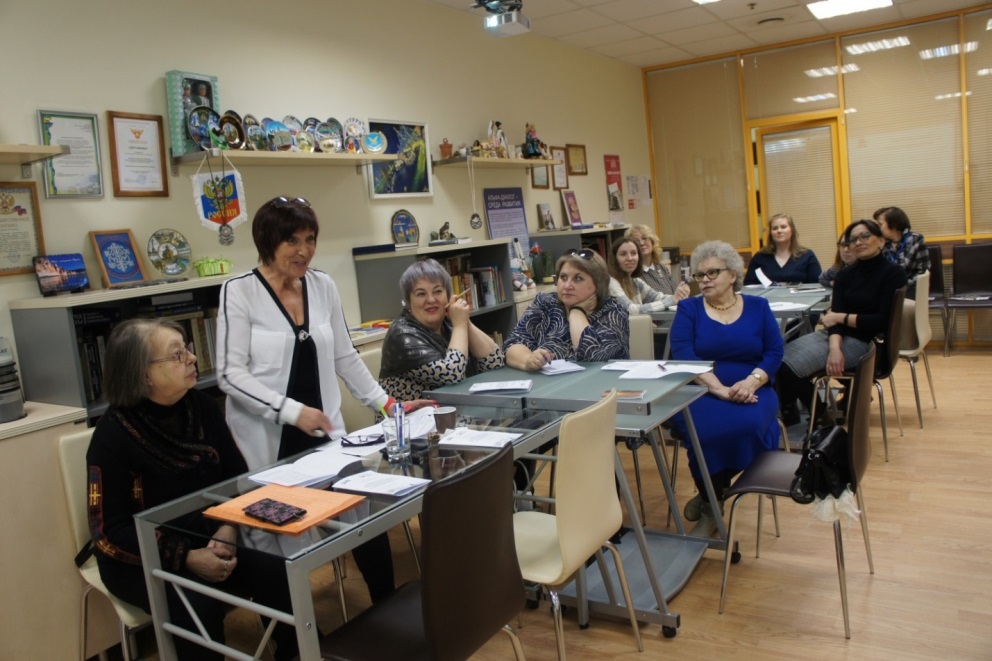 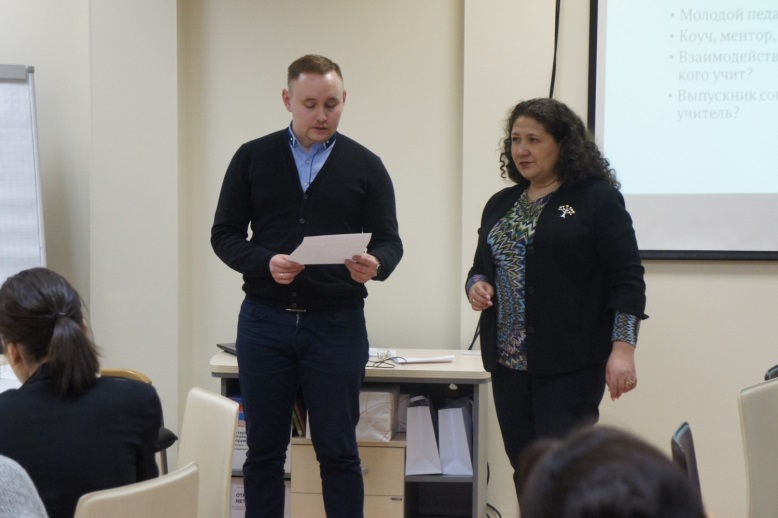 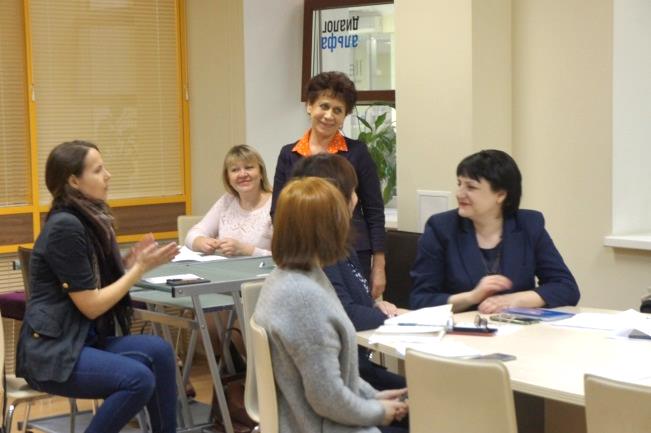 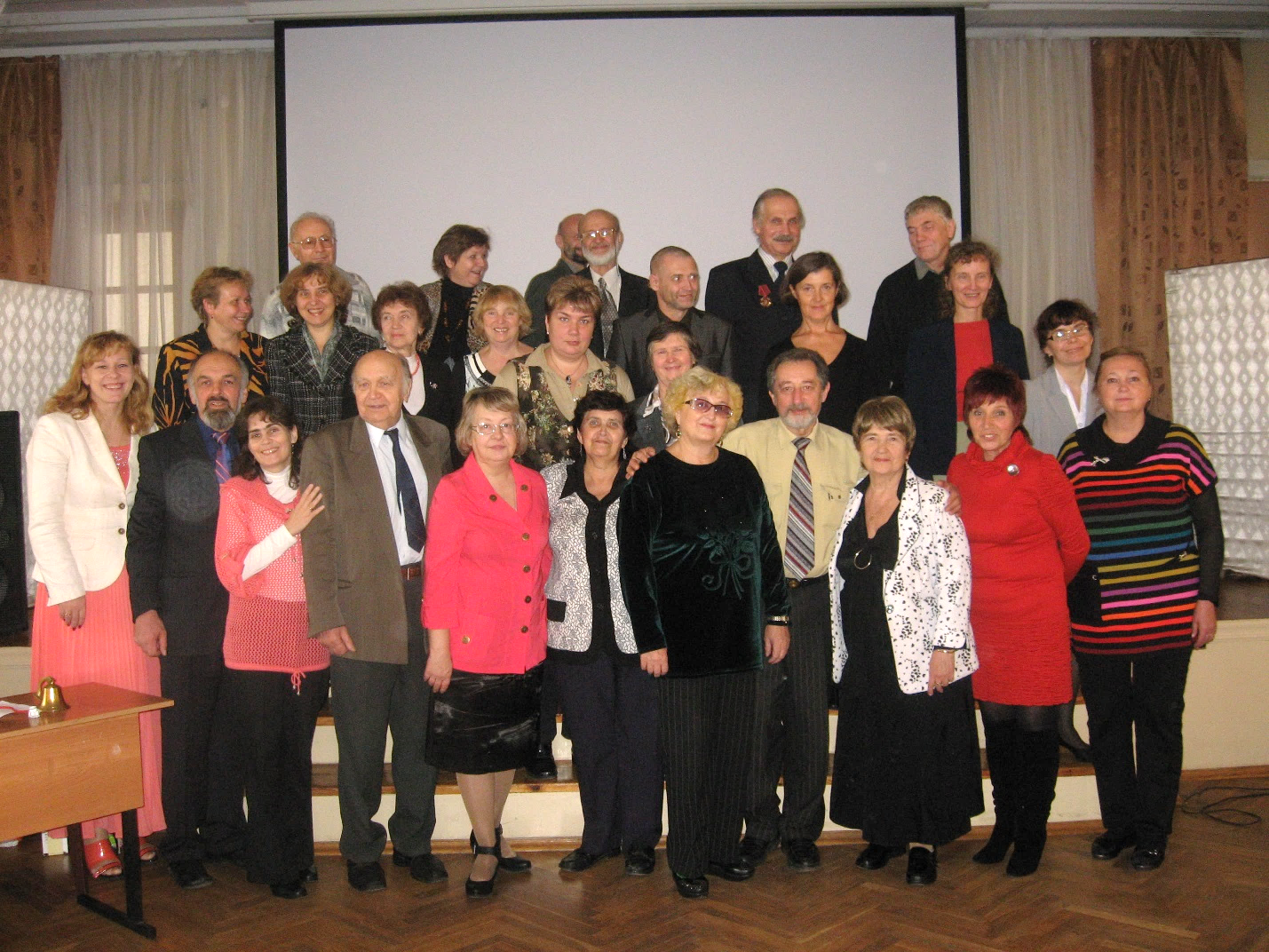 АРСЕНТЬЕВА ЛЮДМИЛА ВИКТОРОВНА             Зам. директора по НМР СЕМИНАР«Развитие системы наставничества молодых педагогов как определяющий фактор эффективного решения кадровой проблемы в образовательной организации» СЕМИНАР«Развитие системы наставничества молодых педагогов как определяющий фактор эффективного решения кадровой проблемы в образовательной организации» СЕМИНАР«Развитие системы наставничества молодых педагогов как определяющий фактор эффективного решения кадровой проблемы в образовательной организации» СЕМИНАР«Развитие системы наставничества молодых педагогов как определяющий фактор эффективного решения кадровой проблемы в образовательной организации» СЕМИНАР«Развитие системы наставничества молодых педагогов как определяющий фактор эффективного решения кадровой проблемы в образовательной организации» АРСЕНТЬЕВА ЛЮДМИЛА ВИКТОРОВНА             Зам. директора по НМР полезноинтересноинтереснопроблемнопроблемноАРСЕНТЬЕВА ЛЮДМИЛА ВИКТОРОВНА             Зам. директора по НМР ВЗАИМОДЕЙСТВИЕ С УЧАСТНИКАМИ СОБЫТИЯ ТРУДНО ОЦЕНИТЬ ЧЕЛОВЕЧЕСКИЙ ПОДВИГ ПРЕДСТАВИТЕЛЕЙ ЛУГАНСКОЙ НАРОДНОЙ РЕСПУБЛИКИ, КОТОРЫЕ ПРИЕХАЛИ НА ПМОФ ИНФОРМАЦИЯ УЧАСТНИКОВ ПО ТЕМЕ СЕМИНАРАОРГАНИЗАЦИЯ И ФОРМУЛИРОВКА ЗАДАНИЙ ДЛЯ РАБОТЫ В ГРУППАХ УМЕНИЕ ПРЕДСТАВИТЬ РЕЗУЛЬТАТЫ В ОРИГИНАЛЬНОМ ФОРМАТЕ  ОБОСНОВАНИЕ УЧАСТНИКА О ВОЗВРАЩЕНИИ В ПРОФЕССИЮ УЧИТЕЛЬ. РАБОТАЛ В БАНКЕ НОВЫЙ СЛОВАРЬ – ТЕРМИНЫОРГАНИЗАЦИЯ И ФОРМУЛИРОВКА ЗАДАНИЙ ДЛЯ РАБОТЫ В ГРУППАХ УМЕНИЕ ПРЕДСТАВИТЬ РЕЗУЛЬТАТЫ В ОРИГИНАЛЬНОМ ФОРМАТЕ  ОБОСНОВАНИЕ УЧАСТНИКА О ВОЗВРАЩЕНИИ В ПРОФЕССИЮ УЧИТЕЛЬ. РАБОТАЛ В БАНКЕ НОВЫЙ СЛОВАРЬ – ТЕРМИНЫНЕДОСТАТОЧНАЯ ОБЕСПЕЧЕННОСТЬ НОРМАТИВНЫМИ ДОКУМЕНТАМИ О НАСТАВНИЧЕСТВЕ.КАЖДАЯ ОО СОЗДАЕТ ЛОКАЛЬНЫЕ АКТЫ САМОСТОЯТЕЛЬНОМАТЕРИАЛЬНАЯ ПОДДЕРЖКА НАСТАВНИКА НЕДОСТАТОЧНАЯ ОБЕСПЕЧЕННОСТЬ НОРМАТИВНЫМИ ДОКУМЕНТАМИ О НАСТАВНИЧЕСТВЕ.КАЖДАЯ ОО СОЗДАЕТ ЛОКАЛЬНЫЕ АКТЫ САМОСТОЯТЕЛЬНОМАТЕРИАЛЬНАЯ ПОДДЕРЖКА НАСТАВНИКА 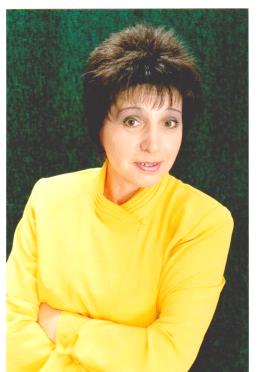 СТЕПАНОВА АЛЛА НИКОЛАЕВНА учитель начальных классов, воспитатель ГПД СЕМИНАР «Развитие системы наставничества молодых педагогов как определяющий фактор эффективного решения кадровой проблемы в образовательной организации» СЕМИНАР «Развитие системы наставничества молодых педагогов как определяющий фактор эффективного решения кадровой проблемы в образовательной организации» СЕМИНАР «Развитие системы наставничества молодых педагогов как определяющий фактор эффективного решения кадровой проблемы в образовательной организации» СЕМИНАР «Развитие системы наставничества молодых педагогов как определяющий фактор эффективного решения кадровой проблемы в образовательной организации» СЕМИНАР «Развитие системы наставничества молодых педагогов как определяющий фактор эффективного решения кадровой проблемы в образовательной организации» СТЕПАНОВА АЛЛА НИКОЛАЕВНА учитель начальных классов, воспитатель ГПД полезнополезноинтересноинтереснопроблемноСТЕПАНОВА АЛЛА НИКОЛАЕВНА учитель начальных классов, воспитатель ГПД ВСТРЕЧА С ТАКИМИ ОЧАРОВАТЕЛЬНЫМИ ЛЮДЬМИ.  ОТКРЫТЫМИ К ДИАЛОГУ. ТАКТИЧНОСТЬ ПРИ ОБМЕНЕ МНЕНИЯМИВСЕ ЗАИНТЕРЕСОВАНЫ В СОВЕРШЕНСТВОВАНИИ СВОЕЙ ДЕЯТЕЛЬНОСТИ.ВСТРЕЧА С ТАКИМИ ОЧАРОВАТЕЛЬНЫМИ ЛЮДЬМИ.  ОТКРЫТЫМИ К ДИАЛОГУ. ТАКТИЧНОСТЬ ПРИ ОБМЕНЕ МНЕНИЯМИВСЕ ЗАИНТЕРЕСОВАНЫ В СОВЕРШЕНСТВОВАНИИ СВОЕЙ ДЕЯТЕЛЬНОСТИ.МНОГО ПОДХОДОВ К ОРГАНИЗАЦИИ НАСТАВНИЧЕСТВА.ВСЕ ВЫСТУПЛЕНИЯ ПРОНИЗАНЫ ОПТИМИЗМОМ. ПОЗИТИВОМ. ЭТО ЧУДЕСНОМНОГО ПОДХОДОВ К ОРГАНИЗАЦИИ НАСТАВНИЧЕСТВА.ВСЕ ВЫСТУПЛЕНИЯ ПРОНИЗАНЫ ОПТИМИЗМОМ. ПОЗИТИВОМ. ЭТО ЧУДЕСНОНЕ СОГЛАСНА С УТВЕРЖДЕНИЕМ. «НАСТАВНИКОМ БЫТЬ ЛЕГКО»НЕ ТОЛЬКО НАВЫКИ ПРОФЕССИИ. ВКЛАДЫВАЕШЬ ЧАСТИЧКУ СВОЙ ДУШИ.